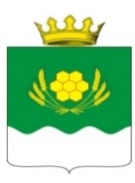 ФИНАНСОВЫЙ ОТДЕЛ АДМИНИСТРАЦИИ КУРТАМЫШСКОГО МУНИЦИПАЛЬНОГО ОКРУГА КУРГАНСКОЙ ОБЛАСТИПОСТАНОВЛЕНИЕОт 17.12.2021 г. № 4              г. КуртамышОб утверждении Порядка санкционирования операций со средствами юридических лиц, не являющихся участниками бюджетного процесса, бюджетными и автономными учреждениями, источником финансового обеспечения которых являются средства из бюджета Куртамышского муниципального округа Курганской области
В соответствии с пунктами 1, 2 статьи 78 Бюджетного кодекса Российской Федерации Финансовый отдел Администрации Куртамышского муниципального округаПОСТАНОВЛЯЕТ:1. Утвердить Порядок санкционирования операций со средствами юридических лиц, не являющихся участниками бюджетного процесса, бюджетными и автономными учреждениями, источником финансового обеспечения которых являются средства из бюджета Куртамышского муниципального округа Курганской области согласно приложению.2. Настоящее постановление вступает в силу после его официального опубликования и распространяется на правоотношения, возникшие с 1 января 2022 года.3. Контроль за исполнением настоящего постановления возложить на заместителя Главы Куртамышского муниципального округа - руководителя Финансового отдела Администрации Куртамышского муниципального округа.Заместитель Главы Куртамышского муниципального округа – руководитель Финансового отдела Администрации Куртамышскогомуниципального округа                                            О.А. Солодкова                                Е.С. Паластрова8(35249)2-06-67Порядок
 санкционирования операций со средствами юридических лиц, не являющихся участниками бюджетного процесса, бюджетными и автономными учреждениями, источником финансового обеспечения которых являются средства бюджета Куртамышского муниципального округа Курганской области1. Настоящий Порядок устанавливает правила осуществления Управлением Федерального казначейства по Курганской области (далее – Управление) санкционирования расходов, источником финансового обеспечения которых являются средства, предоставляемые отдельным юридическим лицам и индивидуальным предпринимателям в валюте Российской Федерации из бюджета Куртамышского муниципального округа Курганской области (далее соответственно - целевые средства, бюджет округа), на основании:соглашений (договоров) о предоставлении субсидий юридическим лицам (за исключением субсидий муниципальным бюджетным и автономным учреждениям) (далее - субсидии), договоров о предоставлении бюджетных инвестиций, договоров о предоставлении взносов в уставные (складочные) капиталы юридических лиц (дочерних обществ юридических лиц), вкладов в имущество юридических лиц (дочерних обществ юридических лиц), не увеличивающих их уставные (складочные) капиталы (далее - взнос (вклад), источником финансового обеспечения которых являются субсидии и бюджетные инвестиции, соглашений (договоров) о предоставлении из бюджета округа субсидий юридическим лицам (грантов в форме субсидий), в случаях, предусмотренных решением Думы Куртамышского муниципального округа Курганской области о бюджете округа на текущий год и на плановый период (далее при совместном упоминании - соглашение), или нормативных правовых актов, устанавливающих порядок предоставления субсидий юридическим лицам (грантов в форме субсидий) из бюджета округа, если указанными актами заключение договора (соглашения) о предоставлении субсидии юридическим лицам не предусмотрено (далее - нормативный правовой акт о предоставлении субсидии);муниципальных контрактов о поставке товаров (выполнении работ, оказании услуг) для обеспечения муниципальных нужд отдельных юридических лиц и индивидуальных предпринимателей (далее - муниципальный контракт);контрактов (договоров) о поставке товаров (выполнении работ, оказании услуг), заключаемых на сумму 100 000,0 тыс. рублей и более муниципальными бюджетными или автономными учреждениями, лицевые счета которым открыты в Управлении, источником финансового обеспечения которых являются субсидии, предоставляемые в соответствии с абзацем вторым пункта 1 статьи 78.1 и статьей 78.2 Бюджетного кодекса Российской Федерации (далее соответственно - заказчик-учреждение, контракт учреждения);контрактов (договоров) о поставке товаров (выполнении работ, оказании услуг), заключаемых фондом капитального ремонта субъекта Российской Федерации, источником финансового обеспечения которых являются средства, получаемые им за счет взносов на капитальный ремонт общего имущества в многоквартирных домах, уплаченных собственниками помещений в многоквартирных домах (далее - договор о проведении капитального ремонта);договоров, контрактов, соглашений, заключаемых в рамках исполнения муниципальных контрактов, соглашений, нормативных правовых актов о предоставлении субсидии, контрактов учреждений, договоров о капитальных вложениях, договоров о проведении капитального ремонта (далее при совместном упоминании - договор).Положения настоящего Порядка, установленные для юридических лиц, распространяются на индивидуальных предпринимателей, обособленные (структурные) подразделения юридических лиц, а в случае предоставления целевых средств из бюджета округа - на крестьянские (фермерские) хозяйства.2. Юридическое лицо, являющееся получателем субсидии или бюджетной инвестиции по соглашению или нормативному правовому акту о предоставлении субсидии, взноса (вклада), исполнителем по государственному контракту, контракту учреждения, договору о капитальных вложениях, договору о проведении капитального ремонта, договору (далее при совместном упоминании соответственно - юридическое лицо, документ, обосновывающий обязательство), в целях санкционирования в соответствии с настоящим Порядком Управлением расходов, источником финансового обеспечения которых являются целевые средства (далее - целевые расходы), представляет в Управление по месту открытия ему в порядке, установленном Федеральным казначейством , на основании документа, обосновывающего обязательство, аналитического раздела, открываемого в разрезе каждого документа, обосновывающего обязательство, на лицевом счете, предназначенном для учета операций со средствами юридических лиц, не являющихся участниками бюджетного процесса (далее - лицевой счет), следующие виды распоряжений о совершении казначейских платежей, составленных в соответствии с порядком, установленным Федеральным казначейством:Распоряжение юридического лица в виде платежного поручения, оформленное в соответствии с учетом требований, установленных Центральным банком Российской Федерации и настоящим Порядком (далее - распоряжение);Заявка на получение наличных денег (код формы по КФД 0531802) , Заявка на получение денежных средств, перечисляемых на карту (код формы по КФД 0531243)  (далее - Заявки) в целях осуществления выплат по оплате труда с учетом начислений и социальных выплат, иных выплат в пользу работников, а также лиц, не состоящих в штате юридического лица, привлеченных для достижения результатов, определенных при предоставлении целевых средств, командировочных расходов, операции по которым учитываются на счетах, открытых Управлению в подразделениях Центрального банка Российской Федерации, кредитных организациях на банковских счетах, предназначенных для выдачи и внесения наличных денежных средств и осуществления расчетов по отдельным операциям в порядке, установленном Федеральным казначейством.3. При санкционировании целевых расходов обмен документами между Управлением, получателем средств бюджета округа, которому доведены лимиты бюджетных обязательств на предоставление субсидий или бюджетных инвестиций (далее - получатель бюджетных средств), на заключение муниципальных контрактов, договоров о капитальных вложениях или заказчиком-учреждением и юридическим лицом, осуществляется с применением усиленной квалифицированной электронной подписи лица (далее - электронная подпись), уполномоченного действовать от имени получателя бюджетных средств,  муниципального заказчика, заказчика-учреждения или юридического лица, на основании договора (соглашения) об обмене электронными документами, заключенного получателем бюджетных средств, муниципальным заказчиком, заказчиком-учреждением и юридическим лицом с Управлением.Обмен документами, содержащими сведения, составляющие государственную и иную охраняемую в соответствии с федеральными законами, нормативными правовыми актами Президента Российской Федерации и Правительства Российской Федерации тайну (далее - сведения, составляющие государственную тайну), а также при отсутствии у юридического лица технической возможности информационного обмена с применением электронной подписи осуществляется с применением документооборота на бумажном носителе с одновременным представлением документов на машинном носителе.Представление и хранение документов, предусмотренных настоящим Порядком, содержащих сведения, составляющие государственную тайну, осуществляется с соблюдением законодательства Российской Федерации о защите государственной и иной охраняемой законом тайны.4. При санкционировании целевых расходов Управление не принимает к исполнению распоряжения юридического лица на перечисление целевых средств:в качестве взноса (вклада), если нормативными правовыми актами, регулирующими порядок предоставления целевых средств, не предусмотрена возможность их перечисления указанному юридическому лицу (дочернему обществу юридического лица) на счета, открытые юридическому лицу (дочернему обществу юридического лица) в банке;в целях размещения средств на депозиты, а также в иные финансовые инструменты, за исключением случаев, установленных Администрацией Куртамышского муниципального округа Курганской области (с последующим возвратом указанных средств на лицевые счета, включая средства, полученные от их размещения), не позднее 25 декабря текущего финансового года;на счета, открытые в банке юридическому лицу, за исключением:оплаты обязательств юридического лица в соответствии с валютным законодательством Российской Федерации;оплаты обязательств юридического лица в целях осуществления расчетов по оплате труда с лицами, работающими по трудовому договору (контракту), а также по выплатам лицам, не состоящим в штате юридического лица, привлеченным для достижения результата, определенного при предоставлении целевых средств, с перечислением удержанных налогов, сборов и начисленных страховых взносов на обязательное пенсионное страхование, на обязательное социальное страхование, на обязательное медицинское страхование в соответствии со сроками, установленными Налоговым кодексом Российской Федерации;оплаты обязательств юридического лица в целях осуществления расчетов по социальным выплатам и иным выплатам в пользу работников (кроме выплат, указанных в абзаце шестом настоящего подпункта);выплаты прибыли после исполнения юридическим лицом всех обязательств (части обязательств) по муниципальному контракту, договору о капитальных вложениях, договору о проведении капитального ремонта, контракту учреждения, договору (этапов муниципального контракта, договора о капитальных вложениях, договора о проведении капитального ремонта, контракта учреждения, договора) (в случае, если это предусмотрено условиями муниципального контракта, договора о капитальных вложениях, договора о проведении капитального ремонта, контракта учреждения, договора);оплаты обязательств по накладным расходам, связанным с исполнением муниципального контракта, контракта учреждения, договора о капитальных вложениях, договора о проведении капитального ремонта, договора;оплаты обязательств юридического лица по договорам, заключаемым в целях приобретения услуг связи по приему, обработке, хранению, передаче, доставке сообщений электросвязи и почтовых отправлений, коммунальных услуг, электроэнергии, гостиничных услуг, услуг по организации и осуществлению перевозки грузов и пассажиров железнодорожным транспортом общего пользования, авиационных и железнодорожных билетов, билетов для проезда городским и пригородным транспортом, подписки на периодические издания, аренды, осуществления работ по переносу (переустройству, присоединению) принадлежащих юридическим лицам инженерных сетей, коммуникаций, сооружений, а также проведения государственной экспертизы проектной документации и результатов инженерных изысканий в соответствии с законодательством Российской Федерации о градостроительной деятельности, осуществления страхования в соответствии со страховым законодательством, услуг по приему платежей от физических лиц, осуществляемых платежными агентами.5. Для санкционирования целевых расходов, связанных с поставкой товаров (выполнением работ, оказанием услуг), юридическое лицо вместе с распоряжением на оплату целевых расходов представляет в соответствии с настоящим пунктом в Управление муниципальный контракт, указанный в абзаце четвертом пункта 1 настоящего Порядка, контракт учреждения, договор о проведении капитального ремонта, договор и документы-основания.Документы, указанные в абзаце первом настоящего пункта, представляются юридическим лицом в Управление в форме электронной копии документа на бумажном носителе, созданной посредством его сканирования, или копии электронного документа, подтвержденной электронной подписью лица, имеющего право действовать от имени юридического лица.Повторное представление документов, указанных в абзаце первом настоящего пункта, не требуется, если они уже были представлены в Управление при открытии юридическому лицу лицевого счета в соответствии с Порядком открытия лицевых счетов. 6. Управление при санкционировании целевых расходов осуществляет проверку представленных юридическим лицом распоряжений по следующим направлениям:а) соблюдение требований, установленных пунктом 2 настоящего Порядка;б) соответствие идентификатора соглашения, государственного контракта, договора о капитальных вложениях, договора о проведении капитального ремонта, контракта учреждения, указанного в распоряжении, идентификатору, указанному в договоре;в) наличие в распоряжении текстового назначения платежа, детализированного кода направления расходования целевых средств либо реквизитов расшифровки к распоряжению (в случае применения нескольких детализированных кодов направления расходования целевых средств), соответствующих укрупненному коду направления расходования целевых средств;г) не превышение суммы, указанной в распоряжении, над суммой остатка средств на лицевом счете по соответствующему документу, обосновывающему обязательство, в случае перечисления целевых средств;д) наличие в распоряжении на оплату целевых расходов, связанных с поставкой товаров (выполнением работ, оказанием услуг), реквизитов (тип, номер, дата) документа, обосновывающего обязательство, документов-оснований и их соответствие реквизитам документа, обосновывающего обязательство, документов-оснований, представленных вместе с распоряжением в Управление;е) соответствие содержания операции по расходам, связанным с поставкой товаров (выполнением работ, оказанием услуг), исходя из документа-основания, текстовому назначению платежа, указанному в распоряжении, предмету (результатам) и условиям документа, обосновывающего обязательство;7. Санкционирование целевых расходов, связанных с исполнением соглашения, муниципального контракта, договора о капитальных вложениях, контракта учреждения, договора, заключенного в целях проведения расходов на осуществление капитальных вложений, осуществляется с учетом следующих положений:перечисление целевых средств на соответствующий счет Управления осуществляется государственным (муниципальным) заказчиком (получателем бюджетных средств, заказчиком-учреждением) отдельно по каждому уникальному коду объекта (коду мероприятия по информатизации) с указанием в назначении платежа распоряжения уникального кода объекта (кода мероприятия по информатизации), с отражением целевых расходов на лицевом счете в разрезе уникальных кодов объектов (кодов мероприятий по информатизации);целевые расходы юридического лица осуществляются в пределах остатка средств, отраженных на открытом данному юридическому лицу лицевом счете по уникальному коду объекта (коду мероприятия по информатизации), указанному в реквизите "Назначение платежа" распоряжения, представленного юридическим лицом в Управление;Управление дополнительно к направлениям, указанным в 6 настоящего Порядка, осуществляет проверку распоряжения по следующим направлениям:а) наличие в распоряжении детализированного кода направления расходования целевых средств, соответствующего укрупненному коду направления целевых средств, уникального кода объекта (кода мероприятия по информатизации), включенных в Сведения;в) не превышение суммы, указанной в распоряжении, над суммой остатка средств по соответствующему уникальному коду объекта (коду мероприятия по информатизации), отраженных на лицевом счете.8. Принятые к исполнению распоряжения, Заявки исполняются Управлением не позднее второго рабочего дня, следующего за днем их представления юридическим лицом в Управление.9. Управление при несоответствии распоряжений и документов-оснований (при наличии) требованиям, установленным 6, 7 настоящего Порядка, не позднее рабочего дня, следующего за днем представления юридическим лицом в Управление распоряжений, осуществляет процедуру возврата распоряжения в соответствии с пунктом 10 настоящего Порядка.10. При возврате документов, предусмотренных настоящим Порядком, Управление возвращает юридическому лицу экземпляры документов на бумажном носителе, если документы представлялись в Управление на бумажном носителе, с приложением уведомления, в котором указывается причина возврата, либо направляет юридическому лицу уведомление с указанием причины возврата в электронном виде, если документы представлялись в электронном виде.Приложение к постановлению Финансового отдела Администрации Куртамышскогомуниципального округа Курганской области и от 17.12.2021 г. № 4 «Об утверждении Порядка санкционирования операций со средствами юридических лиц, не являющихся участниками бюджетного процесса, бюджетными и автономными учреждениями, источником финансового обеспечения которых являются средства бюджета Куртамышского муниципального округа Курганской области»